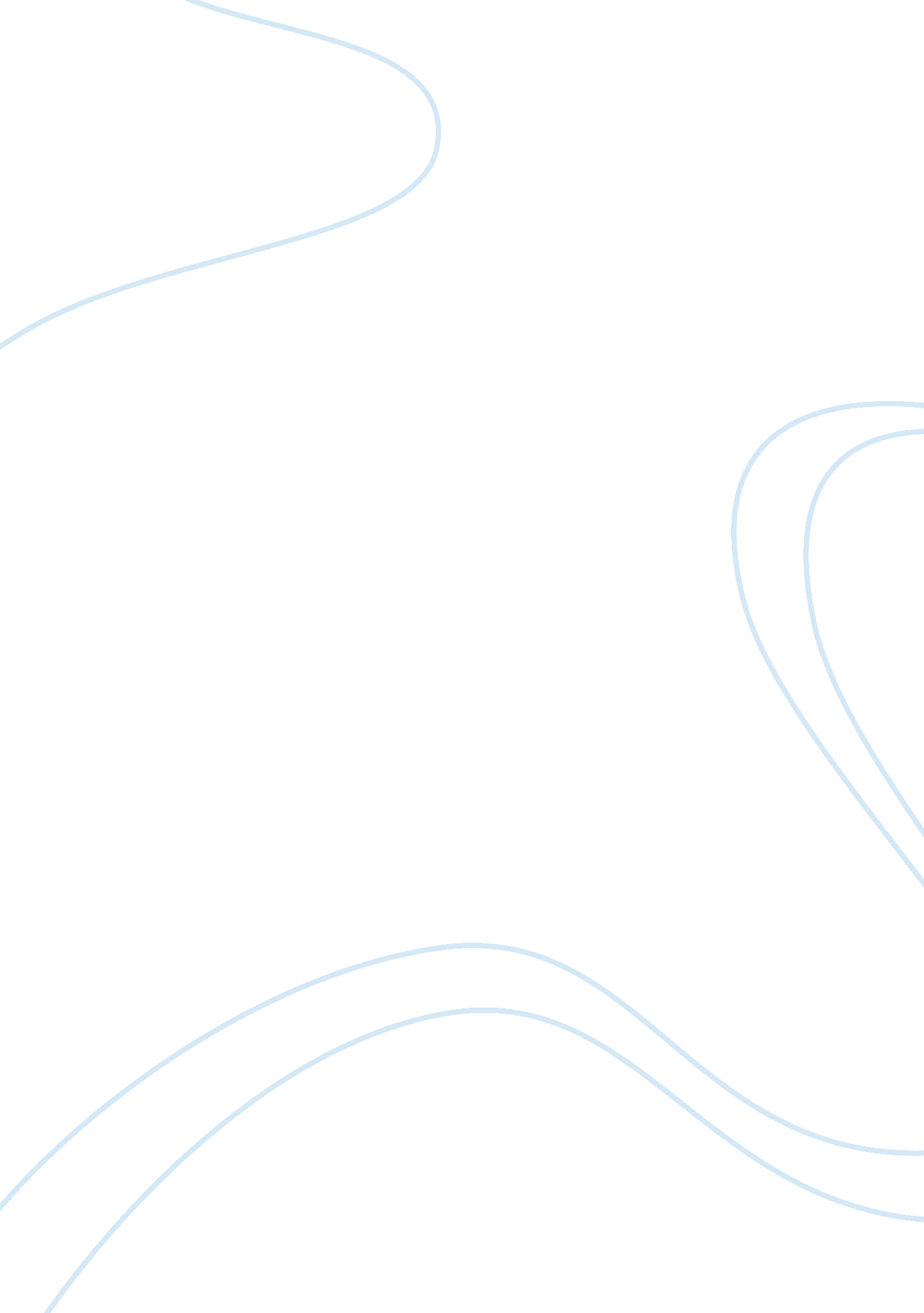 The house partyLiterature, Russian Literature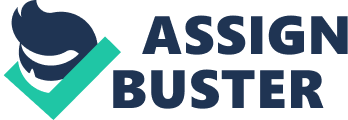 The house party This book was very interesting, I was very intrigued. I like it because it really related, and it did teach me stuff. It showed me that I shouldn’t give in to peer-pressure. Just because your friends say you should do something, doesn’t mean it’s always right. Maybe they are telling you to do it, so they don’t have to? I suggest that teenagers from grades 8-9 should read this book, it could teach them a lot for future experiences. In this book there were to main characters, to teenage girls. They were best friends and the book started off with them hanging out, at one of the girl’s house. The mom and dad were going away on a vacation, and wanted the girl to come with them. She ended up saying she couldn’t because she had a lot of homework to finish, and she couldn’t miss out on any more school. She said she would stay at her friend’s house while they were gone. Instead of doing that, her friend had pushed her into throwing a party for a few people. When the party had begun, more and more people started to show up. Eventually the street was filled, and the entire house. Things were getting spilled, broken, and stolen. Her friend had gotten alcohol poisoning, and the police ended up coming. Her friend’s mom had helped them clean up afterward, but things were still broken and stolen. Windows were even broken. The theme of this story is to not give into peer pressure. If you know it’s wrong, or have a feeling it could be wrong, simply don’t do it. Chances are you will get a consequence. 